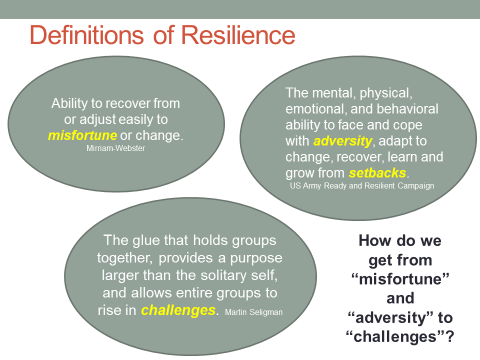 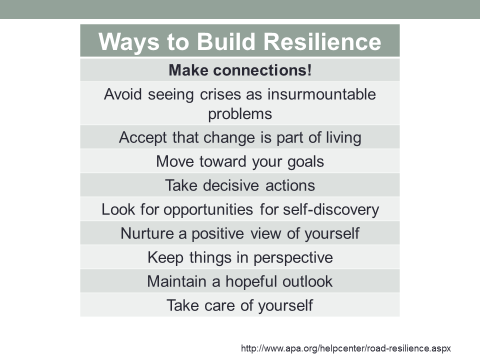 To which of these methods do you connect? Give personal examples of how you do these things.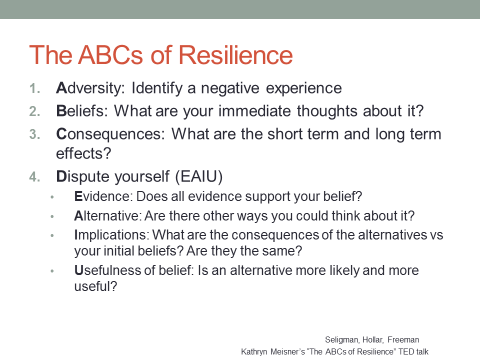 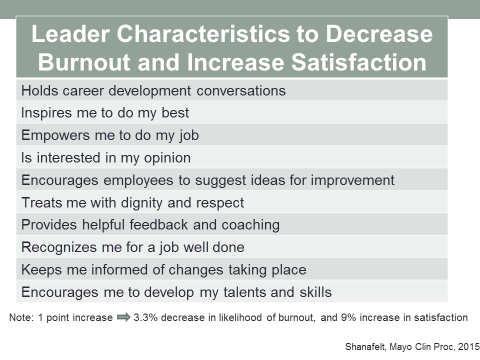 Think about a leader who has had an impact on your life (good or bad)Discussion:How did your leader measure up?How would you measure up?Which of these factors are easy? Which are hard?Which factors can be taught? Which can be faked?Are they all achievable?		